NEX-FORM-01Nomination of Examiners Form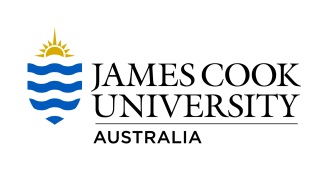 JCU Graduate Research School (GRS)JCU Graduate Research School (GRS)For a Research Masters degree, one (1) external examiner and one (1) internal examiner is required; for a Doctoral degree at least two (2) external examiners are required (and is usual at JCU), but up to three (3) examiners may be used.  A replacement examiner must also be nominated at the same time as the other examiners but their availability need not be confirmed at this time.For a Research Masters degree, one (1) external examiner and one (1) internal examiner is required; for a Doctoral degree at least two (2) external examiners are required (and is usual at JCU), but up to three (3) examiners may be used.  A replacement examiner must also be nominated at the same time as the other examiners but their availability need not be confirmed at this time.Candidate’s DetailsCandidate’s DetailsCandidate’s DetailsCandidate’s DetailsFirst /Given Name:Surname / Family Name:Student ID:Degree:☐☐Professional DoctorateDegree:MastersPhDProfessional DoctorateDetails of Examiner 1:Details of Examiner 1:Details of Examiner 1:Details of Examiner 1:A link to the examiner’s academic profile and copy of the correspondence of the examiner accepting to examine the thesis must be included with this form.A link to the examiner’s academic profile and copy of the correspondence of the examiner accepting to examine the thesis must be included with this form.A link to the examiner’s academic profile and copy of the correspondence of the examiner accepting to examine the thesis must be included with this form.A link to the examiner’s academic profile and copy of the correspondence of the examiner accepting to examine the thesis must be included with this form.Full name and title:Full name and title:Full name and title:Full name and title:Link to Academic Profile:Link to Academic Profile:Link to Academic Profile:Link to Academic Profile:Institution and Department Details:Institution and Department Details:Institution and Department Details:Institution and Department Details:Preferred contact email address:Preferred contact email address:Preferred contact email address:Preferred contact email address:Experience in examining Higher Degree by Research Theses?Experience in examining Higher Degree by Research Theses? Yes NoExperience in examining Australian Higher Degree by Research Theses?Experience in examining Australian Higher Degree by Research Theses? Yes NoJustification for approaching this examiner:Justification for approaching this examiner:Justification for approaching this examiner:Justification for approaching this examiner:The examiner is an expert in the entire scope of the thesisThe examiner is an expert in the entire scope of the thesisThe examiner is an expert in the entire scope of the thesisThe examiner is an expert in certain aspects of the thesis (please specify):The examiner is an expert in certain aspects of the thesis (please specify):The examiner is an expert in certain aspects of the thesis (please specify):Details of Examiner 2:Details of Examiner 2:Details of Examiner 2:Details of Examiner 2:A link to the examiner’s academic profile and copy of the correspondence of the examiner accepting to examine the thesis must be included with this form.A link to the examiner’s academic profile and copy of the correspondence of the examiner accepting to examine the thesis must be included with this form.A link to the examiner’s academic profile and copy of the correspondence of the examiner accepting to examine the thesis must be included with this form.A link to the examiner’s academic profile and copy of the correspondence of the examiner accepting to examine the thesis must be included with this form.Full name and title:Full name and title:Full name and title:Full name and title:Link to Academic Profile:Link to Academic Profile:Link to Academic Profile:Link to Academic Profile:Institution and Department Details:Institution and Department Details:Institution and Department Details:Institution and Department Details:Preferred contact email address:Preferred contact email address:Preferred contact email address:Preferred contact email address:Experience in examining Higher Degree by Research Theses?Experience in examining Higher Degree by Research Theses? Yes NoExperience in examining Australian Higher Degree by Research Theses?Experience in examining Australian Higher Degree by Research Theses? Yes NoJustification for approaching this examiner:Justification for approaching this examiner:Justification for approaching this examiner:Justification for approaching this examiner:The examiner is an expert in the entire scope of the thesisThe examiner is an expert in the entire scope of the thesisThe examiner is an expert in the entire scope of the thesisThe examiner is an expert in certain aspects of the thesis (please specify):The examiner is an expert in certain aspects of the thesis (please specify):The examiner is an expert in certain aspects of the thesis (please specify):Details of Reserve Examiner:Details of Reserve Examiner:Details of Reserve Examiner:A link to the examiner’s academic profile must be included with this form.A link to the examiner’s academic profile must be included with this form.A link to the examiner’s academic profile must be included with this form.Full name and title:Full name and title:Full name and title:Link to Academic Profile:Link to Academic Profile:Link to Academic Profile:Preferred contact email address:Preferred contact email address:Preferred contact email address:Experience in examining Higher Degree by Research Theses? Yes NoExperience in examining Australian Higher Degree by Research Theses? Yes NoAdvisor Checklist:Advisor Checklist:Advisor Checklist:I have read the HDR Nomination of Examiners Procedure and I confirm that:I have read the HDR Nomination of Examiners Procedure and I confirm that:I have read the HDR Nomination of Examiners Procedure and I confirm that:There are no potential or perceived major conflicts of interest.There are no potential or perceived major conflicts of interest.The following minor conflict/s apply:The following minor conflict/s apply:Advisor Approval:Advisor Approval:Advisor Approval:Primary Advisor Name:Primary Advisor Name:Primary Advisor Name:Primary Advisor Signature: Primary Advisor Signature: Date:Dean, Graduate Research approval:Dean, Graduate Research approval:Name:Name:Signature: Date: